Шпаргалка для родителейВоровство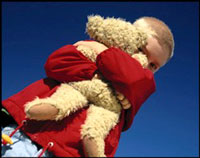                      ВоровствоЕсли только ребенка не учит воровать кто- нибудь из взрослых, что встречается довольно редко, то в большинстве случаев он это делает потому, что чувствует себя в чем-то обделенным. Такому ребенку кажется, что он лишен чего-то такого, что есть у других детей. Если дошкольники обделены вниманием и заботой, они пытаются овладеть какими-то материальными объектами в качестве замены. Это приносит удовлетворение ненадолго, и они повторяют свои действия снова и снова. Взрослые люди тоже часто проделывают нечто в этом роде, когда начинают чувствовать себя одинокими, несчастливыми и нелюбимыми, только вместо воровства они покупают себе подарки.Иногда ребенок кладет в карман игрушку просто по привычке класть все в карман, не задумываясь о том, что совершает что-то неправильное.Как предотвратить проблемуПозаботьтесь, чтобы ребенок не чувствовал себя обделенным вашим внимание, заботой.Помогите ребенку обрести чувство собственного достоинства, чтобы он не испытывал страданий от того, что у других есть нечто большее.Как справиться с проблемой, если она уже естьЕсли подозреваете, что ребенок взял чужую вещь, но до конца не уверены в этом, попросите его вывернуть карманы, когда поблизости никого нет. Если окажется, что ребенок ничего не брал, объясните ему причины вашего беспокойства и обязательно извинитесь.Если вы поймаете ребенка на воровстве, то спокойно попросите его положить предмет на место. Не стыдите его, не унижайте.Предоставляйте ребенку больше возможностей выполнять роль лидера или вашего помощника. Это даст ему ощущение собственной значимости.Если другим детям становится известно, что ребенок ворует, поговорите с ними о том, что важно помочь ему справиться с этой проблемой.Обсудите вместе с другими членами семьи, с воспитателями возможные причины такого поведения. Вместе их найти намного проще.Шпаргалка для родителейДети с повышенным чувством ответственности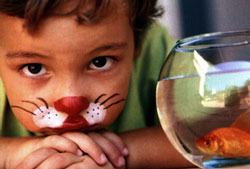 Дети с повышенным чувством ответственностиЭтих детей легко «проглядеть», потому что их проблема не проявляется в каких-либо нарушениях дисциплины или плохом поведении. Это дети, которые принимают все нужды окружающих слишком близко к сердцу, гораздо ближе, чем это было бы естественно в их возрасте. Ребенок просто бросается выполнять любое дело «для» и часто «за» другого ребенка или взрослого. На первый взгляд, такое поведение кажется положительным и полным альтруизма, но только если это не происходит слишком часто и навязчиво, когда другие не хотят, чтобы им кто-то помогал, и если сам «опекун» не забывает о своих делах и нуждах и у него не возникают серьезные проблемы.Как предотвратить проблемуПомогите ответственному ребенку получить позитивную самооценку, основанную на проявлениях творчества: «Что из сделанного за сегодняшний день заставляет тебя гордиться собой?».Следите, чтобы дети менялись ролями в играх: «Ты уже была мамой, теперь мамой будет Ира».Объясните детям, как они могут помочь другим, ничего не делая за них: «Помоги найтиботинок, но не надевай ему на ногу»; «Положи одну часть головоломки, но не составляй ее всю».Как справиться с проблемой, если она уже естьНепременно вмешивайтесь, если увидите примеры проявления гиперответственности. Скажите ребенку, что вы очень цените его помощь, но сейчас ему надо заниматься своими делами.Объясните малышу, что вам нравятся его рисунки, и вы будете рады увидеть его новую работу (рисунок, поделку).Помогите ребенку, который стал объектом опеки, научите его отстаивать свою независимость: «Спасибо, я справлюсь сам», «Давай мы обе будем мамами/врачами, а куклы будут нашими дочками/пациентами».Поговорите с ребенком тогда, когда он спокоен и вас никто не слышит. Объясните ему, что вы его любите, цените. Выбирайте слова, характеризующие другие его положительные качества (не постоянную готовность прийти на помощь).Шпаргалка для родителейРассеянные дети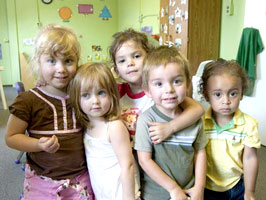 Рассеянные детиДети, как правило, хотят избавиться от своих недостатков, потому что видят негативное отношение к ним взрослых. Но по-настоящему справиться с проблемой можно, только выяснив ее причины. Возможно, у ребенка нарушен слух, и он просто не слышит ваше задание, или он плохо видит и не может различить на расстоянии то, о чем вы спрашиваете. В конце концов, ребенок может задуматься, мечтать или фантазировать.Как предотвратить проблемуПроверьте у педиатра слух и зрение ребенка.Попросите ребенка рассказать или нарисовать то, о чем он так долго раздумывал (возможно, у него богатый внутренний мир, тогда это совершенно другая сторона дела).Постарайтесь, чтобы детская комната не выглядела слишком отвлекающее, чтобы у малыша не было слишком много игрушек.Терпеливо повторяйте задание несколько раз, постепенно увеличивая объем информации, который вы даете. Например, сначала: «Спроси у бабушки, где коробка с нитками». Затем: «Спроси у бабушки, где коробка с нитками, найди ее и принеси мне черные нитки».Как справиться с проблемой,если она уже естьЧаще занимайтесь с ребенком один на один, так ему легче будет сосредоточиться.Для того, чтобы ребенка ничто не отвлекало, когда он работает за столом, ставьте на стол невысокую картонную ширму.Как можно чаще, когда ребенок спокоен, давайте ему знать, что его рассеянное поведение улучшается: «Видишь, ты уже смог так надолго сосредоточиться, что собрал всю головоломку. Наверное, сейчас ты гордишься собой».Не перегружайте ребенка заданиями, требующими максимального сосредоточения, чтобы не получить обратного эффекта- чувства сопротивления, скуки, отторжения.Обучайте необходимым навыкам в тот момент и на том содержании, когда ребенок заинтересован. Например, когда малыш купается в ванной, посчитайте вместе с ним, сколько там флакончиков, какой из них самый высокий, в какой поместится больше воды и т.п.Шпаргалка для родителейЕсли вы не уверены в возможностях ребенка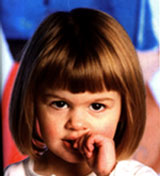 Если вы не уверены в возможностях ребенкаИногда родителям кажется, что дети друзей и соседей более развиты, более самостоятельны. Иногда вызывает сомнение успешность ребенка в занятиях математикой или рисованием, в играх со сверстниками. Пугает перспектива обучения в школе и возможного визита к специалистам.Как предотвратить проблемуНачните с себя. Постарайтесь достаточно точно определить, что вызывает ваши сомнения. Не полагайтесь только на свое субъективное мнение, спросите об этом других членов семьи, воспитателей.По возможности понаблюдайте несколько раз за действиями ребенка в той сфере, которая вызывает ваше сомнение, и обязательно за его деятельностью в целом. Постарайтесь записать то, что видите.Вернитесь к вашим первоначальным определениям и дайте себе искренний ответ: это настоящая проблема ребенка или результат вашей гипертревожности.Чаще инициируйте разговоры с воспитателями о текущей ситуации в развитии, перспективах, особенностях, потребностях ребенка. Это позволитраньше выявить проблему, если она действительно есть.Как справиться с проблемой, если она уже естьПомните, что ваше эмоциональное состояние передается ребенку быстрее, чем прозвучит слово, и ваша неуверенность может стать его неуспешностью.Постарайтесь избавиться от высказываний типа: «У тебя не получается», «Ты не сумеешь». Замените их конструктивными фразами: «Ты решил помыть посуду? Прекрасно. С чего ты начнешь?»; «Ты пробовал построить башню из книг, и она рассыпалась? Давай попробуем теперь из кубиков. Какой ты положишь первым?».Никогда не позволяйте себе и другим упражняться в диагнозах вашего ребенка. Все дети развиваются в своем темпе, по своей траектории.Если вы видите, что в чем-то ребенок отличается от других, найдите его сильные стороны. Посмотрите, что можно исправить через успешные черты его характера.Не пугайтесь визита к специалисту, если это действительно необходимо.Шпаргалка для родителейЕсли ребенок все время льнет к вам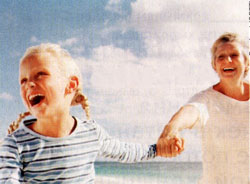 Если ребенок все время льнет к вамЕсли ребенок не отходит ни на шаг, льнет к вам, цепляется за вас, это может быть показателем нервного напряжения, которое он испытывает. Такое поведение бывает достаточно типичным, если ребенок только пошел в детский сад или болел, если в доме появился малыш или не удовлетворены какие-либо его насущные оправданные потребности. Например, в общении, ласке, игре, движении, сне.Как предотвратить проблемуПредлагайте ребенку больше увлекательных активных практических занятий. Дайте ему достаточно свободы, чтобы действовать так, как он считает нужным.Снимите чувство незащищенности и неуверенности тем, что из разных концов комнаты говорите с ним: «Я вижу, ты снимаешь колечки с пирамидки», «Ты решил покачать куклу?».Старайтесь максимально удовлетворять потребности ребенка: у него должно быть удобное место для отдыха и игр, должны быть в свободном пользовании игрушки. Если ребенок испытывает потребность грызть что-нибудь, поставьте на видном месте мисочку с кусочками моркови, капусты, репы, яблока.Как справиться с проблемой, если она уже естьЕсли вы знаете, что ребенок переживает временный сложный период, связанный с семейными обстоятельствами, то какое-то время уделяйте ему дополнительное внимание.Введите ограничитель вашего прямого контакта, например, поставьте таймер и скажите: «Через две минуты я займусь своими делами, а ты выберешь себе игру».Не потакайте зависимому состоянию ребенка, слишком долго обнимая его. Обнимите и отведите на то место, где он может играть.Не толкайте и не тяните ребенка, это еще сильнее усугубит ощущение незащищенности. Поддержите его, похвалите, когда он будет играть на расстоянии: «Умница, играй с куклами. Я буду рядом гладить белье».Пригласить в гости друзей или сверстников ребенка, предложите им разные игры и игрушки. Попросите малыша научить друзей играть в его любимую игру.Обеспечьте ребенка обязанностями по дому: убирать со стола, подметать, наливать воду в кошкину мисочку.Шпаргалка для родителейЕсли ребенок испытывает страхи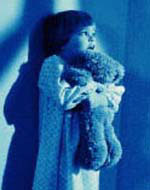 Если ребенок испытывает страхиСтрахи возникают потому, что у дошкольников сильно развито воображение, и потому, что как раз в этом возрасте в их сознании начинают возникать причинно-следственные связи, например: «Если темно- не видно опасности, а если ее не видно- я не могу защитить себя». Дети переживают период конфликта с собой, когда они уже хотят быть независимыми и в то же время им еще нужна защита взрослого.Некоторые одаренные дети проявляют повышенные страхи из-за того, что у них сильно развито воображение, интеллект. В их голове возникают самые неимоверные взаимосвязи, и в то же время правильно относиться к ним ребенок еще не умеет.Страх перед чудовищами может представлять собой проявление повышенной тревожности ребенка.У детей раннего возраста страхи могут развиваться вследствие того, что мир для них все еще остается далеко не во всем понятным.Переживать страхи- это нормально, если только они не начинают мешать ребенку играть, заводить друзей и быть самостоятельным (в разумных пределах).Как предотвратить проблемуСоздайте у ребенка ощущение безопасности. Это можно сделать, соблюдая режим, находя время для общения с ним.Относитесь с участием ко всем чувствам малыша, даже если вам не нравится, как он себя ведет: «Я вижу, ты испугался. Думаю, я тоже испугался бы этой большой собаки».Разными способами помогайте ребенку выразить свои страхи и опасения. Для этого можно поговорить о них, нарисовать их, сочинить страшные истории и записать их.Почитайте книжки, лучше всего традиционные сказки, в которых говорится о том, как героям удалось преодолеть трудности и спастись от опасностей.Как справиться с проблемой, если она уже естьНе поддавайтесь соблазну сказать что-то вроде: «Нечего тут бояться».Никогда насильно не заставляйте ребенка сделать то, чего он боится.Старайтесь поддержать его: «Я знаю, что ты боишься темноты, давай оставим дверь приоткрытой. Я буду в соседней комнате, и ты всегда сможешь позвать меня».Шпаргалка для родителейЕсли ребенок ябедничает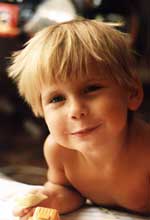 Если ребенок ябедничаетЭто явление обычно возникает, как попытка привлечь себе внимание. Дети часто ябедничают, считая, что могут возвысить свое «Я» за счет представления других детей в дурном свете.         Как предотвратить проблемуКак можно чаще проявляйте к своему ребенку заботу и внимание, говорите ему о положительных чертах его характера.Предлагайте рассказать что-нибудь хорошее о его приятелях.Как справиться с проблемой, если она уже естьПостарайтесь уделить «ябеде» минимум внимания, но не обрывайте его и не отчитывайте, ведь, недослушав ребенка, вы никогда не поймете, что движет им- желание «настучать» или желание поделиться важной информацией.Попросите малыша поговорить о поступке, о котором он сейчас рассказывает вам, с ребенком, его совершившим, а не с вами.Спросите «ябеду», как бы он сам поступил в подобной ситуации.Похвалите ребенка, когда он просто беседует с вами: «Мне очень приятно поговорить с тобой, когда ты не ябедничаешь».Шпаргалка для родителейЕсли ребенок упрямится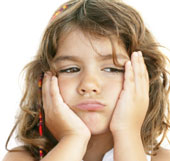 Если ребенок упрямитсяПричинами такого поведения далеко не всегда являются личные особенности ребенка. Чаще всего это реакция на необоснованные требования взрослых, слишком регламентирующих, лишающих дошкольника инициативы и самостоятельности.Подумайте, прежде чем предпринимать «ответственные меры». Что значит «упрямиться»? Проанализируйте примеры упрямства. Спросите других членов семьи, воспитателей, как отзывается ребенок на их просьбы и предложения.Как справиться с проблемой,если она уже естьЕсли все дело в ваших действиях- начинайте с себя. Пересмотрите ваши собственные требования к послушанию ребенка. Выделите ему достаточное пространство для проявления самостоятельности, инициативы.Измените свой словарь. Исключите выражения, подчеркивающие негативные стороны действий ребенка: «опять ты упрямишься», «делаешь мне назло» и т.д. Напротив, используйте слова, подчеркивающие эффективность действий, инициативы малыша: «Ты решил сам надеть ботинки, и у тебя все получилось», - характеризующие его лучшие стороны и достижения: «Я так рада, что ты не забыл положить щетку на место»; «Я любуюсь твоими игрушками- там такой порядок». Кому же не захочется повторять и повторять свои хорошие действия, если мама их видит и так приятно оценивает?Попробуйте разобраться, чего не любит ребенок и чем совершенно безболезненно для него и вашего родительского авторитета это можно заменить. Например, ребенок категорически отказывается от купания в ванне. Нельзя ли заменить это принятием душа? Следует также спросить его самого, что может сделать купание в ванне приятным.Не пытайтесь «переупрямить» упрямца. Вы можете сдаться быстрее, и тогда он и в другой раз найдет, как применить свою власть над вами.Шпаргалка для родителейМаленькая «коробочка»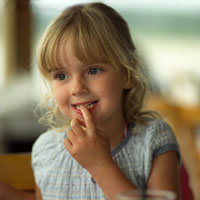 Маленькая «коробочка»Многие взрослые считают склонность ребенка к накопительству вполне достойной чертой- рачительностью, аккуратностью. Наверное, эти черты имеют право на существование и не должны сами по себе вызывать тревогу, если только собирание и сохранение предметов не мешает ребенку играть, заводить друзей, не принимает болезненного характера.Иногда, как правило, это бывает в возрасте 4-5 лет, дети начинают собирать коллекции. Это могут быть камешки или винтики, наклейки или машинки. Смысл коллекционирования не в ценности собираемых предметов, а в том, что они объединены некой общей чертой. Это первая самостоятельно приобретенная собственность ребенка.Как предотвратить проблемуЕсли вы заметили признаки накопительства, обратите внимание, что именно начинает собирать ребенок. Поговорите с ним о том, что он думает об этих предметах, чем они ему нравятся. Помогите рассортировать их, подобрать место для хранения. Предлагайте время от времени разобрать, убрать лишние (не выбросить, а возможно, отделить).Собственность требует уважения, признания прав собственника.Какой бы ценной ни была коллекция (модели машинок, например), не отбирайте у ребенка права управлять собственностью. Не удивляйтесь исчезновению отдельных экземпляров- дети часто используют эти предметы для приобретения друзей. Если у ребенка возникает желание подарить, поменяться- не препятствуйте.Как справиться с проблемой,если она уже естьНе сердитесь на заполненные «закрома», не говорите ребенку, что это мусор, что все следует выбросить. Не оскорбляйте его чувств грубыми словами.Покажите, что у вас тоже есть «маленькие накопления»- разные мелочи, которые вы с удовольствием дарите друзьям, используете для творчества.Предложите ребенку поменяться с вами какими-либо предметами, возможно, на некоторое время, так, чтобы исчезло чувство особой привязанности, зависимости от предметов.Шпаргалка для родителейДети с преждевременным сексуальным развитием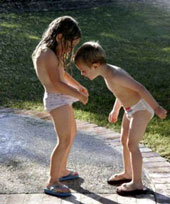 Дети с преждевременным сексуальным развитиемЕсли ребенку слишком много известно о сексе, если он совершает провокационные телодвижения, если пытается вовлечь других детей в игры, связанные с сексом, если пытается дотронуться до половых органов сверстника, то считается, что это ребенок с преждевременным сексуальным развитием (ПСР).Причинами этого явления могут бытьРебенок усвоил, что таким образом он может быть более популярен у других детей.Он имитирует поведение своих родителей или разыгрывает сцены из фильмов.У дошкольника низкий уровень самооценки, и такое поведение- способ почувствовать себя взрослым, обратить на себя внимание.Ребенок когда-то подвергался сексуальным домогательствам.Как предотвратить проблемуДети испытывают естественный интерес к тому, как устроено их тело, поэтому надо без ажиотажа удовлетворить их любопытство: спокойно рассмотреть друг друга в бане, изучить иллюстрации в книге.Следует поговорить с ребенком о теле человека совершенно естественным и непринужденным образом.Так как на детей льется поток откровенной сексуальности через рекламу, скажите им, что такое поведение вполне нормально для взрослых, но НЕнормально для маленьких.Проявляйте больше интереса к ребенку с тем, чтобы повысить его самооценку. Учтите, когда взрослые не обращают на детей достаточно внимания, те начинают разными средствами искать внимания родителей, других детей, даже посторонних и могут стать причиной недовольства или объектом насилия.Как справиться с проблемой,если она уже естьЕсли вы заметите, что дети увлеченно рассматривают гениталии друг друга, но при этом никаких действий не наблюдается, спокойно скажите им: «Нельзя трогать руками половые органы, потому что они очень нежные и их можно нечаянно поранить или запачкать, тогда они воспалятся».Если вам доведется увидеть ситуацию, когда один ребенок заставляет делать других то, что ему хочется, то непременно спокойно вмешайтесь. Скажите ребенку, который совершает подобные действия, что вы не потерпите этого.Помогите ребенку, которым начал манипулировать ребенок с ПСР, постоять за себя: «Я не хочу, чтобы ты это делал со мной».Чаще хвалите ребенка с ПСР, когда он проявляет свои нормальные детские навыки.Шпаргалка для родителейЕсли в семье появился еще один ребенок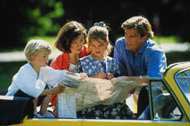 Если в семье появился еще один ребенокПоявление нового ребенка в семье всегда знаменует собой большие перемены- независимо от того, родится ли этот ребенок у родителей, будет ли он ребенком нового папы или мамы или его усыновят.Как предотвратить проблемуРассказывайте детям о том, откуда берутся и как появляются на свет дети. На этот счет существует много детских книг, которые помогут объяснить это простым и естественным образом. Можно сделать это, когда у домашних животных появляется потомство.Поговорите с детьми о том, какими разными способами создаются семьи, в том числе и об объединении семей, усыновлении.Разъясните, где и как развивается ребенок до рождения.Обратите внимание на то, что прежде чем младенец вырастет до того состояния, когда с ним можно будет играть, должно пройти много времени. Объясните, что за маленькими детьми нужно много ухаживать, поэтому взрослые, гораздо больше заняты маленьким. Ведь когда ваш ребенок был новорожденным, за ним ухаживали точно так же.Как справиться с проблемой,если она уже естьКак можно больше привлекайте ребенка к приготовлениям к рождению малыша, тогда он будет чувствовать себя важным и нужным.Необходимо в течение дня выделять время, посвященное только старшему ребенку,- почитать, поговорить, поиграть.Дайте ребенку возможность рассказывать близким родственникам о том, как развивается малыш, что умеет делать, чему его «научил» он, старший.Примите как должное ревность и даже ненависть, которые могут возникнуть у старшего. Учтите, что многие дети, после того как малыш родился, хотят «сдать его обратно». Предложите разные способы выплеснуть свои чувства и эмоции- рисовать, мять тесто, играть в куклы, с песком и водой.Помогите старшему усвоить такие речевые обороты: «Не могла бы ты уделить мне внимание, когда маленький заснет?», «Ты не сможешь погулять со мной, когда с маленьким сидит папа?».Шпаргалка для родителейЕсли вам не нравится собственный ребенок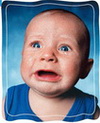 Если вам не нравится собственный ребенокТакое тоже случается. Иногда родители заранее создают желаемый образ будущего ребенка: «мальчик, красивый, кудрявый, пухленький», а рождается девочка, растет худенькой и даже вовсе не хорошенькой.Здесь нет проблемы ребенка до тех пор, пока взрослые ее не создадут для него тем, что внушат неуверенность в своих силах, возможностях и перспективах.Проблема- в родителях.Как предотвратить проблемуНе настраивайте себя заранее на пол и внешность ребенка.Старайтесь просто любить того, кто еще не родился, а родившегося- любить таким, какой он есть.Не завидуйте родителям «херувимов и серафимов», у них может быть не меньше проблем.Как справиться с проблемой,если она уже естьВспомните собственное детство, посмотрите свои детские фотографии, возможно, ваш великолепный сегодняшний образ- следствиетщательной работы над собой, в большей степени, чем природная красота и задатки.Подумайте, чем обусловлены ваши требования к образу ребенка- модой, стремлением к превосходству над другими, сложившимися стереотипами?Обдумайте и перечислите все сильные, стороны своего малыша и постоянно помните о них, помогайте им развиться.Решите сами, что можно сделать, или привлеките на помощь специалистов, если видите, что некоторые особенности вашего малыша слишком бросаются в глаза другим.Шпаргалка для родителейЕсли вам не нравятся черты характера вашего ребенкаЕсли вам не нравятся черты характера вашего ребенкаДля начала вспомните свое детство. Вашим родителям все нравилось в вас? Что они делали? Что вы чувствовали? Как вы к этому относились? Подумайте, не повторяете ли вы ошибок ваших родителей?Все-таки не нравятся?Как быть?Пожалуйста, действуйте осторожно, не тревожа ребенка, пока сами не разберетесь в причинах своего неудовольствия или тревоги.Обдумайте, какие именно черты вам не нравятся. Понаблюдайте за ребенком- как, в каких ситуациях они проявляются. Вполне возможно, что вы какими-то своими действиями провоцируете ребенка на негативные проявления.Попробуйте взглянуть на эти не устраивающие вас черты иначе. Например, ребенок «упрямый, настырный». Если не вы- причина упрямства, то посмотрите, как эти качества проявляются в самостоятельной деятельности малыша: возможно, приняв решение, он обязательно выполняет его; начав дело, доводит его до конца, несмотря на внешние помехи (вы требуете, чтобы оннемедленно шел обедать). Нет ли здесь положительных черт?«Оборотной стороной медали» могут оказаться такие черты, которые очень желательны или компенсируются другими особенностями ребенка. Например, ребенок, на взгляд родителей, очень несобран, неаккуратен в своих вещах. Более внимательный взгляд на поведение малыша может открыть возможную причину этих явлений- у него буйная фантазия, он все время что-то придумывает, и беспорядок- следствие развитого воображения в большей степени, чем прямая неаккуратность.Самое главное: постарайтесь увидеть лучшие черты личности своего ребенка. Осознайте их значимость и ценность. Дайте возможность малышу знать и чувствовать это. Способствуйте развитию сильных сторон характера, это придаст дошкольнику уверенность, желание измениться в лучшую сторону.Шпаргалка для родителейЕсли ребенок плохо ест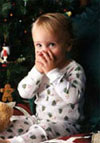 Если ребенок плохо естВремя еды должно быть периодом отдыха и удовольствия для всех. Тем не менее, дети часто именно во время еды втягивают нас в конфликты и начинают самоутверждаться самым неподходящим способом.Как предотвратить проблемуВы являетесь для ребенка главным примером поведения за столом, поэтому должны есть вместе с ним и то же, что и он.Малышу следует предложить поесть, но ни в коем случае не заставлять есть насильно.Можно сказать: «Пожалуйста, скушай по маленькой порции каждого блюда, иначе это будет невежливо».Ребенок должен иметь право отказаться съесть «даже по маленькому кусочку». Если на него не давить, то рано или поздно он начнет есть нормально. Спокойный подход к еде способствует установлению здорового отношения к ней.Во время еды вовлекайте ребенка в неторопливый разговор.Почаще что-нибудь готовьте вместе.Как справиться с проблемой,если она уже естьЕсли ребенок слишком быстро заглатывает пищу, накладывайте еду в тарелку понемногу, но обязательно скажите малышу, что приготовили еды достаточно и можете дать ему добавки.Объясните ребенку, что пищу нужно жевать медленно, чтобы организм мог взять из хорошо прожеванной пищи больше полезных веществ, это помогает человеку расти высоким, красивым и сильным.Если ребенок ест слишком вяло, накладывайте в тарелку пищу понемногу, постепенно добавляя ее. Объясните ему, что с маленькой порцией справиться гораздо легче. Не заостряйте на этой проблеме слишком много внимания, чтобы не усугубить ситуацию.Если ребенок слишком привередлив в еде, для начала давайте ему новую еду очень маленькими порциями. Не заставляйте есть насильно. Постарайтесь задать за столом спокойный благожелательный тон, продемонстрируйте свое положительное отношение к конкретной еде.Шпаргалка для родителейЕсли вы хотите вырастить успешного ребенка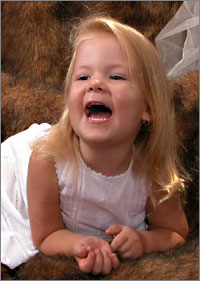 Если вы хотите вырастить успешного ребенкаМожно, конечно, считать, что всем правит судьба- одному она дает все, другому чуть-чуть, а третьего и вовсе обходит. Но попробуйте присмотреться к тем людям, которых считаете успешными. Вполне возможно вы увидите, что они обладают такими качествами личности, которые им помогают достичь успеха. Чаще всего это- целеустремленность и инициативность, высокий уровень самоконтроля и умение не пасовать перед трудностями, умение общаться с другими людьми и убеждать их. Вы думаете, это врожденные черты? Скорее, они результат воспитания, то есть плоды того, как с этими людьми обращались в детстве.Что обязательно нужно делатьВезде и всегда, где и когда это возможно, предоставляйте ребенку право самостоятельно выбирать: с чего начинать есть и какую рубашку (из двух предложенных вами) надеть, чем и в какой последовательности заниматься («Ты можешь поиграть один, или мы вместе посмотрим книжку») и т.п.Чем больше у ребенка практика принятия самостоятельных решений, тем больше уверенность в своих возможностях.Обязательно внушайте ребенку оптимизм: «У тебя обязательно получится», «Ты сможешь это сделать», «Я верю в твои способности».В случае, если малыш принял решение, но переоценил свои возможности, не меняйте своих установок: «Ну все, больше я тебе этого не позволю», - просто помогите ему получить положительный результат: «Давай вместе. Если бы сделал вот так, у тебя бы все получилось. Я верю, что в следующий раз все получится».В случае, если малыш принял решение, но переоценил свои возможности, не меняйте своих установок: «Ну все, больше я тебе этого не позволю», просто помогите ему получить положительный результат: «Давай вместе. Если бы сделал вот так, у тебя бы все получилось. Я верю, что в следующий раз все получится».Поговорите с воспитателями или другими людьми, с которыми находится ребенок, пока вы на работе, о том, что вы доверяете своему малышу делать самому, и договоритесь с ними о взаимной поддержке.Чего делать нельзяНе говорите ребенку: «Не сейчас», «В следующий раз обязательно, а сейчас я спешу», «Нет. Ты все испортишь. Я знаю, какой ты неумеха» и прочих грустных слов.Не ставьте ему условий и не создавайте барьеров: «Если не сделаешь, не получишь, не пойдешь». Дело из-под палки, за подарок- уже не дело, а повинность.Не сравнивайте его решения и его результаты с другими детьми.Шпаргалка для родителейЕсли ребенок дерется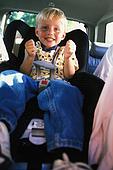 Если ребенок деретсяГораздо более типичным такое поведение является для мальчиков. Вероятно, это объясняется целым комплексом причин- мужские гормоны, ожидаемые обществом модели поведения, более грубые игры. Девочки чаще выражают свою агрессию словом, выражением презрения, «отлучением» от себя. Прежде чем что- либо предпринимать, убедитесь, что это именно проявление агрессивности, а не просто игра или неумение объяснить свои желания.Дети видят модели такого поведения на улице, в популярных телепередачах и переносят действия в свои игры. Многие дошкольники еще не в состоянии полностью контролировать сильные чувства и ведут себя импульсивно, не могут осознать все возможные последствия своих действий.Можно и нужно научить детей действовать по- разному в разных обстоятельствах: там, где нужно, уметь защитить себя, где нужно- уйти от драки.Как предотвратить проблемуОграничьте время просмотра боевиков и сериалов, если не можете их исключить полностью.Дайте ребенку возможность естественного конструктивного выхода энергии- не запрещайтебегать, вволю кататься на велосипеде и роликах, строить дома из стульев и т.п.Сделайте дома подобие боксерской груши.Как справиться с проблемой,      если она уже естьЕсли дети начинают драться или бороться в неподходящее время, скажите им: «Сейчас наступило время спокойно играть (собираться на прогулку, готовиться к обеду), а вот после вы сможете побороться, только возьмите матрац».Договоритесь с ребенком о некоторых правилах борьбы: не ставить подножку, не бить ногами и т.п.Если ребенок отбирает игрушки и вещи у других, действуйте методом логических последствий: «Если ты отберешь игрушку у Кости, что может случиться дальше?».Помогите ребенку осознать свое поведение. Как можно чаще, когда ребенок спокоен, давайте ему знать, что его поведение улучшается: «Видишь, ты можешь без кулаков объяснить другим, что хочешь, и дети принимают твои идеи. Наверное, сейчас ты гордишься собой».Шпаргалка для родителейЕсли ребенок сосет палец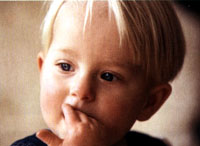 Если ребенок сосет палецДля детей меньше четырех лет это не является тревожным симптомом, на него просто не нужно обращать внимания. Для более старших это считается проблемой, так как значительно увеличивается риск зубных аномалий. Если ребенок, который сосет палец, страдает еще какими-то эмоциональными расстройствами, оставьте в покое палец и займитесь, в первую очередь, психологическими проблемами.Как предотвратить проблемуПо возможности оберегайте ребенка от стрессовых состояний, вызывающих потребность в успокоении.Если ребенок подвергся стрессу, выражайте максимум внимания его переживаниям и чувствам, помогите сформулировать словами то, что он чувствует, переживает, что его пугает, беспокоит.Предоставьте больше возможности для творчества- рисования, лепки, игры.Предложите нарисовать то, что его беспокоит.Как справиться с проблемой,если она уже естьВсе привычки, которые действуют на ребенка успокоительно, искоренить очень трудно. Важно иметь терпение и быть спокойным и последовательным.Когда ребенок начнет сосать палец, займите его чем-то другим, таким же «успокоительным»- предложите взять в руки большую мягкую игрушку, полежать на подушке, полистать книжку.Когда вы видите, что ребенку некоторое время удается не сосать палец, тихонько скажите ему: «Ты можешь по-настоящему гордиться собой за то, что в состоянии так долго держать палец подальше ото рта».Так как привычки- это чаще всего неосознанные действия, ребенок может даже не заметить, когда он взял палец в рот. Чтобы не смущать его перед другими детьми замечаниями, договоритесь о каком-то условном знаке, который вы ему подадите, если увидите у него во рту палец.Шпаргалка для родителейЕсли ребенок попал в больницу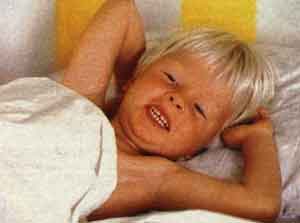 Если ребенок попал в больницуБольничный опыт может оказаться для маленького ребенка тяжелой травмой, ведь, возможно, он будет страдать от боли, к тому же все вокруг там совсем другое- мебель, предметы, запахи, люди в масках и халатах, непривычно тихая строгая атмосфера, к тому же, к сожалению, многие больницы трудно назвать дружелюбными по отношению к маленьким детям.Как предотвратить проблемуПочитайте детям книжки про больницу и ответьте на все вопросы, которые у них после этого возникнут.Дайте понять, что если какой-то ребенок попал в больницу, то он ни в чем не виноват, ничего не сделал плохого, и больница- это не наказание.Во время посещения поликлиники обратите внимание на предметы, запахи, правила поведения.Помогите организовать дома игру в больницу.Шпаргалка для родителейЕсли ребенок слишком много капризничает и плачет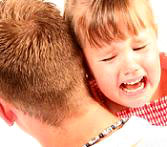 Если ребенок слишком много капризничает и плачетТакое поведение, безусловно, беспокоит, а иногда и раздражает взрослых или приводит к тому, что ребенка начинают дразнить сверстники.Чтобы изменить ситуацию, нужно понять причины такого поведения.Как предотвратить проблемуУбедитесь в том, что ребенок здоров, в том, что никто не пугает его, не обижает исподтишка.Предлагайте ему больше увлекательных активных практических занятий. Дайте достаточно свободы, чтобы он мог решать и действовать так, как считает нужным.Снимите чувство незащищенности и неуверенности тем, что из разных концов комнаты говорите с малышом: «Я вижу, как ты рисуешь», «Ты решила прибрать в кукольной комнате?».Старайтесь максимально удовлетворять потребности ребенка: у него должно быть удобное место для отдыха и игр, должны быть в свободном пользовании игрушки.Как справиться с проблемой,если она уже естьЕсли капризничает ребенок трех лет и старше, не реагируйте на его слёзы, но скажите: «Объясни мне, в чем дело, и я буду знать, как тебе помочь».Когда вы заметите, что ребенок спокоен, скажите ему: «Как приятно видеть (играть, разговаривать с тобой), когда ты не плачешь».Как только ребенок начинает говорить «капризным» тоном, прервите его и скажите: «Гори нормально, чтобы я могла понять, в чем дело».Объясните ребенку, что он может поплакать, сколько хочется, но только в таком месте, где никому не будет мешать.Внимательно понаблюдайте за ребенком, чтобы убедиться, что его поведение не связано с определенным временем дня или определенными людьми. Например, малыш может становиться плаксивым перед сном, обедом. В таком случае проявите гибкость и немного измените время сна и еды.Шпаргалка для родителейКак защитить интересы своего ребенка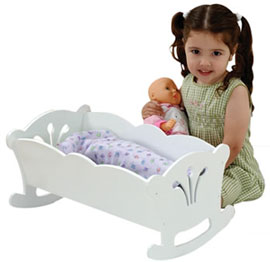 Как защитить интересы своего ребенкаДаже в детсадовской жизни найдется немало поводов для того, чтобы защитить интересы ребенка. Самая распространенная ситуация- проведение разного рода исследований (тестирования) без информирования родителей и без получения от них разрешения на эти действия в отношении их ребенка. Педагоги чаще всего объясняют необходимость проведения такого рода исследований образовательной практикой, необходимостью оценить результаты развития ребенка. Как правило, все завершается тем, что воспитатели выстраивают рейтинговые таблицы (столько-то детей показали высокий уровень развития, столько-то- средний, столько-то- низкий). На самом же деле, педагоги обязаны использовать подобные действия прежде всего для оценки эффективности своей собственной деятельности, а полученные результаты- для того, чтобы искать и находить индивидуальные, подходящие для каждого конкретного ребенка методы и приемы.Как предотвратить проблемуПрежде всего, стараться быть в курсе событий. На родительских собраниях надо не просто безропотно выслушивать мнение педагогов об «усвоении ребенком программы», а спрашивать о том, какими они видят сильные и слабые стороны,достижения и перспективы ребенка, что они делают для того, чтобы помочь ему достичь лучших результатов, что предлагают делать вам, родителям.Обязательно обсуждайте с педагогами все тревожащие вас ситуации. Лучше пусть вас посчитают излишне внимательными родителями, чем недосказанное вами будет мешать ребенку жить.Не принимайте на веру все негативное, что говорят о малыше педагоги. Прежде всего нужно получить факты, подтверждающие их мнение. Для этого обязательно используйте свое право присутствовать в группе, наблюдать за ребенком среди сверстников. Вполне возможно, что вы увидите те факторы, которые вызывают негативное поведение ребенка, и поймете, что дело вовсе не в нем.В случае, если вы увидели подтверждение мнения воспитателя, не принимайте это как трагедию. Ребенок растет и развивается, так что правильным будет решение- обсудить ситуацию и предпринять совместные действия в пользу малыша.Будьте уверены: если этого не сделаете вы, не сделает никто.Шпаргалка для родителейЗлость и жестокость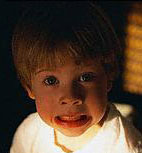 Злость и жестокостьВидеть в детях злость и жестокость всегда очень тревожно и неприятно. Мы задумываемся, не вырастут ли из них такие взрослые, которые идут на преступления, не обращая внимания на боль и страдания других людей.Дети, которые часто проявляют злость и жестокость, могут делать это из-за того, что чувствуют себя незащищенными, нелюбимыми или слишком часто видят образцы такого поведения вокруг себя.Как предотвратить проблемуСледует проявлять к ребенку эмпатию, не рассматривая его как проблему. Нужно дать понять малышу, что он хороший, достойный любви человек, но некоторые его поступки вы не одобряете.Признайте гнев, ярость ребенка приемлемыми чувствами, но покажите другие способы их выражения: «Я знаю, что ты был зол. Это нормальное человеческое чувство. Если тебе не нравится то, что делает..., скажи об этом словами или выбери для игры кого-нибудь другого». «Я понимаю, что ты не любишь пауков. Я тоже их не люблю и даже боюсь, но убивать их нельзя, лучше отойти в сторону, пусть скорее убегают к своим деткам».               Как справиться с проблемой,если она уже естьВмешивайтесь каждый раз, когда видите проявления жестокости, и заставьте ребенка в полной мере осознавать, к каким результатам привело его поведение. «Когда ты выгнал Андрея из игры, он очень обиделся, ему было больно от такой несправедливости».Поймите, что ребенок, который проявляет жестокость, пытается «поднять» себя за счет того, что обижает других. Помогите ему увидеть в себе хорошее, никак не зависящее от сравнения с другими: «Каждый человек очень важен. Вот ты так любишь и умеешь рисовать, что все дети с удовольствием просят тебя помочь».Не скупитесь на ласку, когда ребенок проявит хорошие чувства по отношению к другим: «Ты помог Коле, ты хороший друг».Помогите другим детям, по отношению к которым проявляется жестокость и насилие, постоять за себя: «Я буду играть с тем, с кем хочу». «Никто не имеет права делать мне больно».Шпаргалка для родителейЕсли в группе, которую посещает ваш ребенок, есть дети с особенностями развития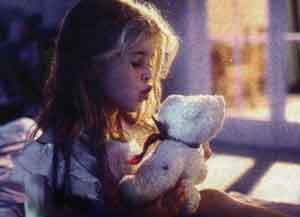 Если в группе, которую посещает ваш ребенок, есть дети с особенностями развития	Маленькие дети обычно очень открыты и легко принимают в свой круг детей даже с серьезными отклонениями. У большинства из них еще не сложилось на этот счет никаких предрассудков.	Вы очень скоро убедитесь сами, что дети с отклонениями- это, прежде всего, просто дети. Сходство между ними и другими детьми гораздо сильнее, чем различия.Как быть	Прочитайте вместе с ребенком книжки, где говорится о детях с разными отклонениями, например «Цветик-семицветик», и поговорите об индивидуальных особенностях людей.	Всегда прямо, конкретно и просто отвечайте на вопросы, которые будет вам задавать ребенок о своих товарищах с отклонениями. Если кто-то спросит: «А почему он не умеет ходить?», посоветуйте обратиться прямо к тому, кто не ходит. Если этот ребенок сам не сможет ответить, дайте простой ответ: «Когда он родился, его ноги не могли ходить. Зато сейчас он ловко передвигается на коляске». Многие дети задают такие вопросы не из любопытства, а из боязни, что и с ними может случиться подобное или что они могут заразиться. Их нужно подбодрить и успокоить.	На конкретных примерах покажите детям, как сильно мы отличаемся друг от друга и насколько при этом похожи. Займите активную позицию и постарайтесь убедить ребенка отказаться от неверных стереотипов в отношении детей с особенностями. Всякий раз, когда ребенок высказывает неправильное мнение, поправляйте его.	Обязательно говорите своему малышу о хороших чертах и достижениях ребенка с особенностями развития.Шпаргалка для родителейЕсли ребенок слишком неусидчив 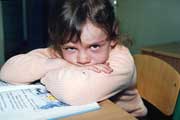 Если ребенок слишком неусидчив Если ваш ученик слишком неусидчив и часто отвлекается – помогите ему.Словесные замечания не очень эффективны, в силу своих возрастных особенностей дети умело пропускают их мимо ушей. В первом классе у них еще не развито произвольное поведение (то есть умение действовать активно, самостоятельно, без поддержки со стороны).Вот два способа, как этого добиться - просто и эффективно.Предположим, ребенок делает уроки.
Первый способ. "Секундомер".Вы садитесь рядом, берете в руки секундомер. А ребенок делает уроки. Как только он отвлекается, вы включаете секундомер. Потом можно просуммировать все отвлечения. Детей результат очень впечатляет. Сразу же сам собой отпадает вредный вопрос: "почему так долго делаются уроки".

Почему это работает: это наглядно покажет, куда уходит время.

Почему способ эффективен: как только включается секундомер, ребенок тут же снова берется за работу. Сначала можно сидеть рядом, а потом и в сторонке (но не забывайте наблюдать!).
Если секундомера нет, подумайте, чем можно его заменить. Например, секундная стрелка и запись на листочке.
Способ второй. "Песочные часы".Даете задание, переворачиваете песочные часы и уходите.
Почему это работает: потому что это наглядно: ребенок видит, как "течет" время, и это помогает ему регулировать темп своей деятельности. Самому.
Шпаргалка для родителейЕсли учительница не права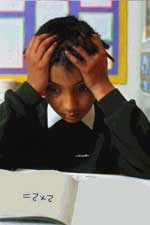 Если учительница не праваСохранение авторитета учительницы в глазах ребенка важно не для нее и не для школы. Оно важно для нормального детского развития. Но что делать в том случае, если сама учительница не соответствует своей высокой роли? К сожалению, такое случается. Встречается пристрастное отношение к детям, когда одних любят, а других недолюбливают по причинам, совершенно не относящимся к ним самим. Встречается использование «непедагогичных» мер воздействия (крик, ругань и т.п.). Одной учительнице не хватает профессионализма, у другой расшатаны нервы и она «срывается». Во всех этих случаях выход один: дать ребенку понять, что в данном конкретном случае действия учительницы не совсем правильны, но не допускать того, чтобы к ней в целом сложилось отрицательное отношение.То, чего нельзя говорить ни при каких обстоятельствах:1. Учительница тебя не любит.2. Учительница несправедливо ставит отметки.3. Ваша учительница - глупая.4. Не надо выполнять требование учительницы, оно ошибочно.5. Учительница не имела права так поступать.То, что можно сказать ребенку в самом крайнем случае:1. Если учительница ругает тебя чаще других, хотя вы ведете себя одинаково, то, значит, она боится, что ты слишком быстро забудешь то, что она сказала.2. Отметка ставится не только за результат, но и за то, как ученик работал. Наверное, учительница решила, что, если бы ты не ленился, то сделал бы работу лучше.3. Любой человек иногда может чего-то не заметить или что-то забыть.4. Возможно, в этот раз учительница случайно ошиблась. Такое иногда бывает.5. Мы с тобой не знаем, почему учительница так поступила, и давай лучше не будем обсуждать этот поступок.Конечно, это - только отдельные примеры. Мы вовсе не предлагаем вам заучивать их и воспроизводить дословно.Важно лишь выдержать общий принцип, включающий три основных условия:1. Нельзя допустить, чтобы действия учительницы или ваше обсуждение их с ребенком привело к падению его самооценки, к формированию у него представления о том, что он «плохой», «глупый» или вообще «не такой, как надо».2. Нужно поддерживать у ребенка правильные представления о справедливости, о том, «что такое хорошо и что такое плохо». Если вы уверены в том, что учительница поступает плохо, то нужно сделать так, чтобы ребенок не воспринял такие поступки как образец для собственного поведения.3. Во всех случаях следует щадить авторитет учительницы. Даже если она допускает серьезные ошибки, их нужно объяснять ребенку ситуативными причинами, а не ее недостатками как личности и педагога.Шпаргалка для родителейНаиболее распространенные проблемы первого класса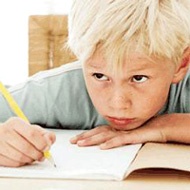 Наиболее распространенные проблемы первого класса- Ребенок не может сосредоточиться и перескакивает с одного дела на другое,- Ребенку необходимо, чтобы его контролировали. Он не в состоянии самостоятельно справиться даже с простейшим заданием,- Малышу тяжело просидеть без движения 45 минут,- Ребенку не нравиться учиться. Его гораздо больше интересуют игрушки, а не книжки и прописи.И общие советы, как их преодолеть:     Многие родители, пытаясь приучить малыша к самостоятельности, не помогают ему делать уроки, а только проверяют уже выполненное задание. Но не каждый ребенок в состоянии самостоятельно сделать даже простое задание. Потребуется несколько месяцев, чтобы ребенок понял, что домашнее задание это его обязанность, которую надо выполнять. Поэтому первое время вы должны мягко напоминать малышу, что пора садиться за книжки и помогать ему, хоты бы своим присутствием.    
Непременным атрибутом учебы являются – школьныепринадлежности. Всевозможные пеналы, тетрадки, ручки, ластики, папки – первоклассник воспринимает, как новые игрушки. Поэтому не экономьте на этих необходимых атрибутах. Позвольте ребенку участвовать в выборе школьных принадлежностей, они поддерживают интерес к учебе.Первокласснику необходим твердый распорядок дня. После школы и обеда – дайте малышу один-два часа свободного времени. Пусть он отдохнет, поиграет, подышит свежим воздухом. Но не откладывайте домашнее задание на поздний вечер. После 17-18 часов сосредоточенность и способность воспринимать новую информацию резко снижается. Оптимальное время выполнения уроков – 16-17 часов – ребенок уже отдохнул после школы и еще не устал играть. Только не заставляйте его быстро бросить игрушки и садится за уроки, потому что пришло время. Дождитесь момента, когда ребенок отложит одну игрушку и еще не возьмется за другую. Если вы будете прерывать увлеченно играющего малыша – возникнет протест и необходимость выполнения домашних заданий быстро приобретет негативную окраску.Всегда начинайте с самого трудного, пока внимание на высоте. А то, что ребенку знакомо с детского сада (например, рисование) он сумеет сделать и после того, как кривая сосредоточенности пойдет на спад.Если у ребенка что-то не получается, помогите ему на промежуточных стадиях. Только не стоит делать за него домашнее задание целиком. Плавно подведите к верному решению, но окончательный ответ он должен дать сам. 	В заключение обязательно похвалите малыша: «Вот видишь, какой ты молодец. Я тебе только немного помогла, и ты сам решил этот сложный пример». Тогда у ребенка появится позитивная установка «Я сам все могу».Почаще хвалите маленького ученика, за любую победу и не акцентируйте внимание на неудачах. Если крохе легко дается счет и не получается правописание, то рассказывайте ему, как он здорово считает, а если он будет стараться, то обязательно научится также хорошо писать. В ваших силах внушить малышу волю к победе. Не обзывайте его смешными прозвищами, если он что-то плохо делает (например, «курица криволапая»), чтобы избежать вашей насмешки ребенок вообще перестанет писать или смириться со своим прозвищем и не захочет красиво писать.Если ребенок регулярно просиживает над домашним заданием на 30-40 минут больше, чем рекомендуется, предложите ему помощь (подчеркните цветным карандашом буквы, цифры, вылепите из пластилина или нарисуйте на песке, объясните другими словами). Если ситуация не улучшается, имеет смысл поговорить со специалистами (психологом, педиатром). У некоторых детей процесс формирования тонкой моторики, которая необходима для учебы, заканчивается лишь к 8 годам. Такого малыша рекомендуется не тащить вперед, а наоборот еще год оставить в подготовительном классе. Лучше год потерять, чем утратить желание учиться.Не забывайте, что многое зависит и от генов. Если вы не отличались в школе хорошей успеваемостью и с трудом получили аттестат, то не требуйте от своего ребенка невозможного. Пусть лучше вырастет твердый троечник, а не замученный зубрила-отличник. Грош цена знаниям, которые насильно вбиты ребенку.